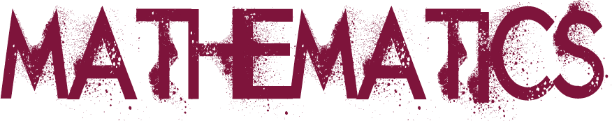 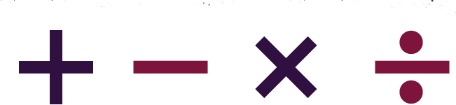 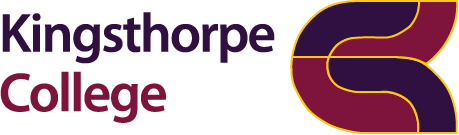 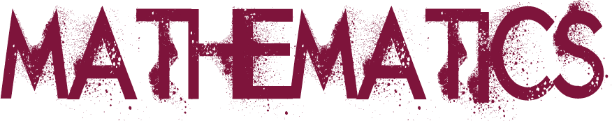 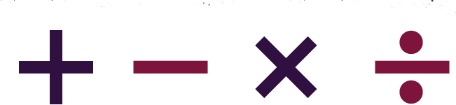 Welcome to A level maths at Kingsthorpe CollegePlease find a link below for your transition work. https://padlet.com/georginaturner/8g0xfoikyrftab0uOn this padlet you will find several topics that you will need to be fluent with for the A level maths course. There is a large amount of algebraic manipulation in the course so getting those skills up to scratch are essential. There are examples for you to look at, video links to help support your understanding and questions that you need to complete. The questions for you to complete are in a word file but we also need you to upload your answers to the Microsoft Form that is also there. If you have any queries about the course or the work set then please contact  Georgina.turner@kingsthorpecollege.org.ukGood luck!